Уважаемые родители!Предлагаю Вашему вниманию текст песни«Мы хотим, чтоб птицы пели»  Автры: Е.Карганова и Я.Жабко(В приложении можете послушать минус песни )1.Мы хотим, чтоб птицы пели,
   Чтоб вокруг леса шумели,
   Чтобы были голубыми небеса.
   Чтобы речка серебрилась,
   Чтобы бабочка резвилась,
   И на ягодах сверкала
   Хрусталём роса.2. Мы хотим, чтоб солнце грело,
    И берёзка зеленела,
    И под ёлкой жил смешной колючий ёж,
    Чтобы белочка скакала,
    Чтобы радуга сверкала,
    Чтобы летом лил весёлый
    Золотистый дождь.3. Мы хотим, чтоб на планете,
    Были счастливы все дети.
    Ах, как хочется со всеми нам дружить!
    Будем в школах мы учиться,
    Будем к звёздам мы стремиться,
    И сады в краю любимом будем мы растить!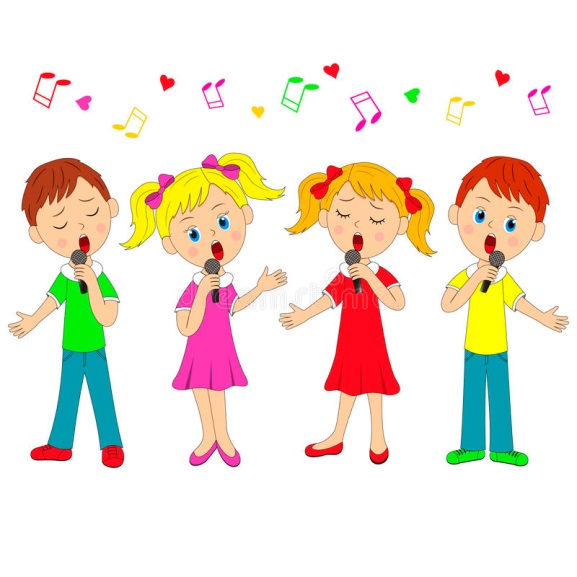 